Porta Lógica - Logic Gate OR ou OU ou +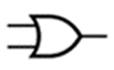 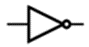 Porta NOT ou INVERTER  (inversor) 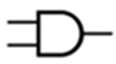 Porta Lógica - Logic Gate AND ou E ou *Desafio 4.6 – Tendo em conta a expressão   + BC . a) Calcular o nº de saídas possíveis.b) Preencher a tabela de verdade.c) Desenhar o circuito no logisim. d) Desenhar o diagrama temporal.e) Conclusão.Resoluçãoa) Calcular o nº de saídas possíveis. Resposta 24=_16___b) Preencher a tabela de verdadeb) Desenhar o circuito no logisim.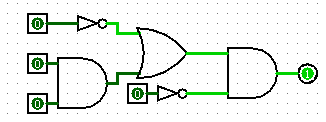 c) Desenhar o diagrama temporal.f) Conclusão.EntradasEntradasEntradasEntradasABCDA’BCD’ + BC . 00001011000110010010101100111001010010110101100101101111011111011000001010010000101000101011000011000010110100001110011111110100A0000000011111111B0000111100001111C0011001100110011D0101010101010101S 1 1 11 1 1 1 1 0 0  0 0 0 0 1 0